Ancora disponibili risorse per 500 mila euro per le impreseRisorse a cui le imprese possono accedere presentando domanda di contributi a fondo per Digitalizzazione, sostenibilità ambientale, internazionalizzazione, accesso al credito, ripartenza in sicurezza sono gli ambiti delle spese sostenuteLucca, 23 ottobre 2020 – Arrivate più di 100 domande di richiesta dei contributi a fondo perduto stanziati dalla Camera di Commercio di Lucca a sostegno delle micro piccole imprese che hanno sofferto a causa delle misure di contrasto alla pandemia Covid 19.Sono ancora disponibili 500 mila euro, sulle risorse complessivamente messe a disposizione del sistema economico della provincia che ammontavano a 900 mila euro. Le imprese possono presentare la domanda di contributo a fondo perduto, in base ai bandi emanati dalla Giunta camerale, per i seguenti ambiti di spesa:interventi di digitalizzazione, sostenibilità ambientale delle attività economiche, internazionalizzazione, per favorire l'accesso al credito tramite i Confidi, per sostenere la ripartenza in sicurezzaDi seguito una breve scheda informativa per ciascun contributo:Contributi alle imprese per investimenti in Digitalizzazione, Sostenibilità e InternazionalizzazionePossono beneficiare delle risorse dei contributi per investimenti in digitalizzazione, sostenibilità ambientale ed internazionalizzazione le micro e piccole imprese con sede legale e/o un’unità operativa nella provincia di Lucca che abbiano subito un calo di fatturato a seguito dell’emergenza da Covid-19 e che, al momento della presentazione della domanda, siano in possesso di tutti i requisiti previsti dal regolamento. Sono ammessi investimenti da fare o investimenti fatti a partire dal 1° settembre 2020. Se il progetto è ancora da realizzare ci sono 120 giorni di tempo dalla concessione per concluderlo.Il contributo massimo erogabile per impresa ammonta a euro 5.000,00.Sono ancora disponibili euro 80.000,00Contributi per favorire l’accesso al creditoIl bando prevede risorse sotto forma di contributi a fondo perduto, per l’abbattimento dei costi di istruttoria sui finanziamenti privati garantiti da un Confidi o altro Ente di garanzia.Possono beneficiare dell’intervento camerale le imprese che nell’anno 2019 hanno avuto un volume dei ricavi inferiore o uguale a 1,5 milioni di euro e nel periodo tra il 1° marzo 2020 ed il 31 agosto 2020 hanno avuto un calo del fatturato almeno del 20% rispetto allo stesso periodo dell’anno precedente. Le imprese nate dopo il 1 marzo 2020 è necessario che non svolgano un’attività ritenuta “essenziale”.Per l'accesso al credito si considerano i finanziamenti, assistiti da garanzia Confidi, ottenuti a partire dal 1° maggio. Sono ammesse le domande solo dopo l'erogazione del finanziamento. Il contributo camerale copre le spese di istruttoria. Il massimo erogabile è 500 euro. È possibile presentare le domande solo dopo aver sostenuto le spese. Non sono ammessi documenti di spesa con data antecedente al 1° marzo 2020.Il contributo massimo erogabile è euro 500,00.Sono ancora disponibili euro 290.000,00Contributi a favore della ripartenza in sicurezzaIl bando è destinato a sostenere le imprese della provincia di Lucca nell’adempimento degli obblighi normativi per la ripartenza in sicurezza delle attività economiche.Le agevolazioni sono concesse sotto forma di voucher a copertura del 50% delle spese ritenute ammissibili, fino ad un massimo di euro 500,00 per ciascuna impresa, al lordo della ritenuta d'acconto del 4%.Sono ancora disponibili euro 230.000,00Si ricorda che la domanda dovrà essere inviata esclusivamente tramite la procedura on line. Sul sito camerale è possibile trovare i regolamenti completi e le modalità per la presentazione delle domande di concessione.Per informazioni: sviluppo.imprenditoriale@lu.camcom.it – promozione@lu.camcom.it Ufficio Stampa – Relazioni EsterneFrancesca SargentiTel. +39 0583 976.686 - cell. +39 338 7768286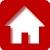 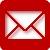 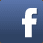 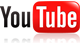 